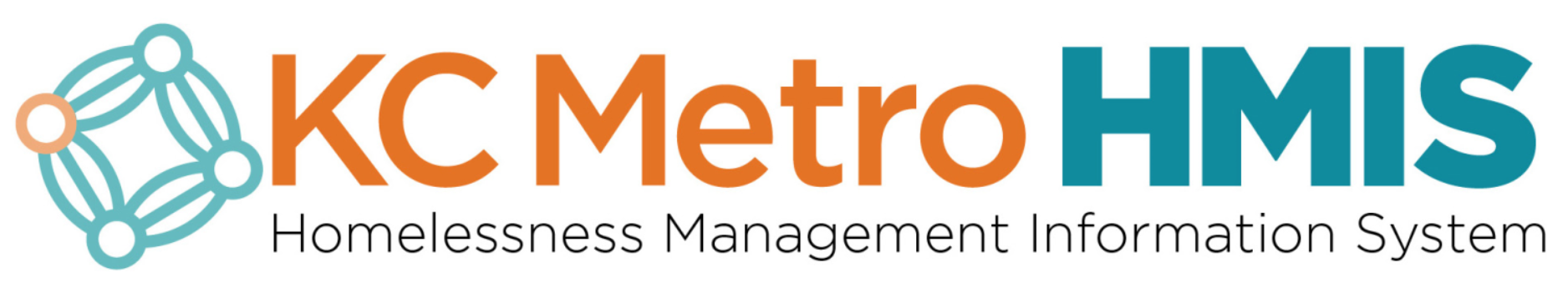 Client Release of InformationTo provide you with the most effective and efficient service, we must collect certain data for our Homeless Management Information System (HMIS). This secure and confidential database operated by trained representatives allows our agency and other community providers to work together with you to make sure you are receiving the assistance you need in a timely manner. The HMIS allows the Continuum of Care to get an accurate count of all people experiencing homelessness or who are at-risk of homelessness in the greater Kansas City area. To better coordinate with other agencies, you have the right to consent to release your information to other agencies.FOR DATA BEING ENTERED INTO THE HMIS, I UNDERSTAND THAT: Staff of other agencies who will see my information have promised to protect it.  Information I give about physical or mental health problems will not be shared with others. Partner Agencies may share information that does not identify me to others. I have the right to request who has looked at my file. I understand I have the right to ask, “Can I refuse to answer that question,” and how my refusal might affect my receipt of services. I have the right to view confidentiality policies used by HMIS.If I receive assistance through the Supportive Services for Veteran Families (SSVF) Program, my personally identifying information will be exported from HMIS and uploaded to a Veterans Administration (VA) Repository to meet VA-required reporting.Another Partner Agency may enter my data into HMIS, and therefore may retain the paper copy file. If I decide at a later date that I no longer want my information in HMIS, I can request that it be archived (not made available for further use by other agencies). I am responsible for making all household members aware their information will be entered in HMIS and they have the option to contact this agency with any questions or concerns.If I receive services from a domestic violence provider, my personally identifying information will not be shared with other agencies, reports generated by the Coc/MARC will only generate aggregate information and my information will not be tracked or analyzed for system wide performance measures. If I receive services from a domestic violence provider, Coordinated Entry information needed for the by-name registry list only includes non-identifiable information. All participating HUBS will use my assigned domestic violence identification number that is created from the database from the domestic violence provider.    Please review the information below and sign and date where indicated. I understand that this agency will enter my information into the Homeless Management Information System (HMIS) called CaseWorthy. The information I have provided is true and correct. My information may be shared among local authorized service providers for the purpose of connecting me to services. My name, date of birth, social security number, or other information that would identify me personally will never be shared with anyone without my authorization. An agency representative has answered my questions about my privacy concerns.DV: Identification #	___________________________________________________________________(Enter the number provided by the DV Agency’s database)By signing this release form, I fully understand the above terms and conditions.Client Consent on Behalf of Household MembersAn adult head of household may provide consent on behalf of family members to share their information in the HMIS.CLIENT NAME [PRINT]CLIENT NAME [PRINT]DATECLIENT SIGNATUREDATEAUTHORIZED PERSONNEL NAME [PRINT] AUTHORIZED PERSONNEL NAME [PRINT] DATEAUTHORIZED SIGNATUREDATEFAMILY MEMBER NAME 1 [PRINT]FAMILY MEMBER NAME 1 [PRINT]HEAD OF HOUSEHOLD [INITIALS]FAMILY MEMBER NAME 1 [PRINT]FAMILY MEMBER NAME 1 [PRINT]HEAD OF HOUSEHOLD [INITIALS]FAMILY MEMBER NAME 2 [PRINT]FAMILY MEMBER NAME 2 [PRINT]HEAD OF HOUSEHOLD [INITIALS]FAMILY MEMBER NAME 3 [PRINT]FAMILY MEMBER NAME 3 [PRINT]HEAD OF HOUSEHOLD [INITIALS]FAMILY MEMBER NAME 4 [PRINT]FAMILY MEMBER NAME 4 [PRINT]HEAD OF HOUSEHOLD [INITIALS]FAMILY MEMBER NAME 5 [PRINT]FAMILY MEMBER NAME 5 [PRINT]HEAD OF HOUSEHOLD [INITIALS]FAMILY MEMBER NAME 6 [PRINT]FAMILY MEMBER NAME 6 [PRINT]HEAD OF HOUSEHOLD [INITIALS]